4º ACTIVIDADES DE MÚSICAPeriodo del 8 al 19 de junio QUINCENA VSe acerca el final de este curso tan extraño, el año que viene nos veremos con más ganas. Antes de finalizar vamos a recordar: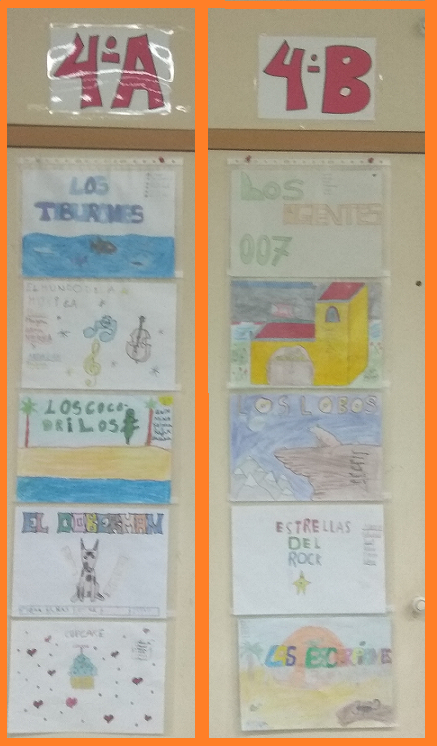 ¿Cómo se llama tu equipo?¿Quiénes se sientan contigo?¿Con qué compañero o compañera te gustaría sentarte el próximo curso?¿Cómo te gustaría que se llamara tu equipo el próximo curso?De los juegos y canciones que hemos hecho este curso ¿Cuál te ha gustado más?En el siguiente cuadro vas a leer muchas de las cosas que hemos hecho en clase. Pon una cruz (X) en las tres cosas que más te gustaría hacer el próximo curso: Y ahora a movernos. Entra en el blog de Música. Baila y disfruta.Jugar con  escala musicalHacer ritmos Ver  vídeos de músicas y cancionesCantar cancionesEscuchar obras musicalesBailarTrabajar fichasHacer tarea en el cuaderno de MúsicaJuegos de movimientoExámenesTocar instrumentos de percusiónTocar la flauta